Spoštovani/spoštovana!  	Si ljubitelj/-ica živali in jim hočeš pomagati?  Se rad/-a boriš za človekove pravice?Želiš krajšati čas starejšim osebam?Želiš pomagati pomoči potrebnim? Si športni navdušenec/-ka in želiš delati v športnem klubu, za katerega navijaš?Želiš spodbujati razvoj kulture ali turizma v svojem okolju?  Ali pa morda želiš izkusiti, kaj pomeni delo v nevladnih organizacijah, kako delujejo društva, zavodi, ustanove? Želiš pridobiti izkušnje, ki ti bodo pomagale na tvoji karierni poti? Si želiš postati prostovoljec/-ka?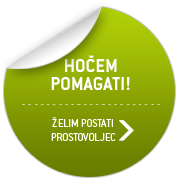 Če si na katero izmed zgornjih vprašanj odgovoril-a pritrdilno, potem izpolni spodnji vprašalnik in vstopi v prostovoljske vrste ter bodi del boljšega jutri za vse!Veseli smo, da si pripravljen/-a deliti svoj čas z nekom, ki potrebuje pomoč. Čas je nekaj, kar je najlažje, pa vendarle najtežje podariti. Čas je tisto, kar šteje. In ti si že korak bližje temu, da bo s tvojo pomočjo jutri boljši!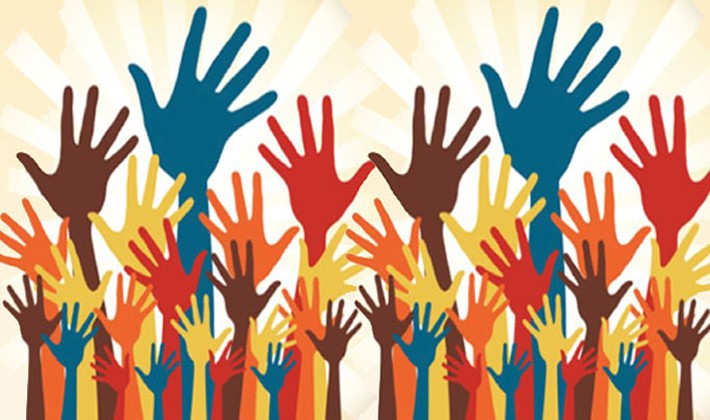 PRIJAVNICA ZA OPRAVLJANJE PROSTOVOLJSKEGA DELAS prijavo dajem izrecno privolitev, da lahko Društvo NOVUS, kot upravljalec, osebne podatke iz prijave zbira, obdeluje in posreduje v skladu z Zakonom o varstvu osebnih podatkov (ZVOP – 1) ter s Splošno uredbo o varstvu podatkov (GDPR) za namene: izvedbe in spremljanja programa/storitve in vodenja evidence o udeležencih programa/storitve;evalvacije programa/storitve;poročanja in kontrole financerjev, sofinancerjev in organov nadzora;obveščanja po telefonu ali e-pošti v zvezi s prijavo, potekom, vsebino, evalvacijo in ostalih zadev, ki se tičejo programa/storitve;trženja ter obveščanja po telefonu ali e-pošti o drugih programih, storitvah, dogodkih in aktivnostih s področja delovanja Društva NOVUS.  S prijavo potrjujem, da sem seznanjen/-a s svojimi pravicami v zvezi s posredovanimi podatki in da imam skladom z ZVOP-1 in GDPR pravico, da:zahtevam dostop do svojih osebnih podatkov;zahtevam popravek ali izbris ali omejitev obdelave svojih osebnih podatkov;soglasje kadarkoli prekličem z obvestilom po elektronski pošti.S prijavo potrjujem, da sem seznanjen/-a s tem, da bo obdelovalec moje osebne podatke obdeloval izključno v zgoraj navedene namene, dokler tega ne prekličem.Kraj in datum:                                                                                                                               Podpis:I. OSEBNI PODATKI (izpolni)I. OSEBNI PODATKI (izpolni)IME IN PRIIMEKDATUM ROJSTVAKRAJ BIVANJATELEFONSKA ŠTEVILKAELEKRONSKI NASLOVIZOBRAZBADOSEDANJA ZNANJA IN IZKUŠNJJEII. PODROČJA PROSTOVOLJSKEGA DELA, NA KATERIH ŽELIM DELATI (s črko X označi eno ali več področij, ki te zanimajo).II. PODROČJA PROSTOVOLJSKEGA DELA, NA KATERIH ŽELIM DELATI (s črko X označi eno ali več področij, ki te zanimajo).ADMINISTRACIJAORGANIZACIJAPOMOČ PRI DELU Z ŽIVALMIDELO NA PODROČJU ŠPORTADELO NA PODROČJU KULTUREDELO NA PODROČJU TURIZMADELO S STAROSTNIKIDELO Z OTROCI IN MLADOSTNIKIIZOBRAŽEVANJE VARSTVO OKOLJADELO S SOCIALNO IZKLJUČENIMI OSEBAMIDELO Z BREZDOMNIMI OSEBAMIINFORMIRANJEFIZIČNA POMOČ NA DOMUPOMOČ V GOSPODINJSTVUDELO NA PODROČJU ČLOVEKOVIH PRAVIC DRUGA (dopiši, kaj konkretno te zanima)III. IMAŠ KAKŠNE POSEBNE OMEJITVE/ŽELJE PRI DELU?III. IMAŠ KAKŠNE POSEBNE OMEJITVE/ŽELJE PRI DELU?IV. IMAŠ ŠE KAKŠNO VPRAŠANJE/NAM ŽELIŠ ŠE KAJ SPOROČITI?IV. IMAŠ ŠE KAKŠNO VPRAŠANJE/NAM ŽELIŠ ŠE KAJ SPOROČITI?